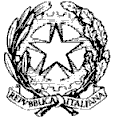 I.I.S. “TITO SARROCCHI” - SIENAIstituto Tecnico Tecnologico e Liceo Scientifico delle Scienze ApplicateVia Carlo Pisacane, 3 – 53100 SienaTel. 0577 2183.1 – Fax. 0577 2183.40E-mail: sitf020002@istruzione.it – PEC: sitf020002@pec.istruzione.itwww.sarrocchi.gov.itPIANO DIDATTICO PERSONALIZZATOPER ALUNNI CON BISOGNI EDUCATIVI SPECIALIAREA LINGUISTICO - CULTURALEAnno scolastico: ………/…...…..Alunno (cognome e nome): …...................................................................Classe: .......................Data dell’arrivo in Italia: ………….Livello linguistico: 	B1  		B2 Descrizione delle abilità e dei comportamenti DIDATTICA PERSONALIZZATAIl Consiglio di Classe:I genitori o il tutore: ...............................................................................................................................Data di compilazione del PDP: ….........................................................................................................La famiglia è stata contattata in data ....................... da parte del/la Prof/.ssa........................................ ed invitata a venire a scuola per la firma del PDP.Il PDP è stato firmato dalla famiglia in data: ....................................................................GRIGLIA OSSERVATIVAIndicare cliccando sulla casella di controllo le difficoltà osservate dagli insegnantiGRIGLIA OSSERVATIVAIndicare cliccando sulla casella di controllo le difficoltà osservate dagli insegnantiManifesta difficoltà di lettura/scritturaManifesta difficoltà di espressione oraleManifesta difficoltà logico/matematicheManifesta difficoltà nel rispetto delle regoleManifesta difficoltà nel mantenere l’attenzione durante le spiegazioniNon svolge regolarmente i compiti a casaNon esegue le consegne che gli vengono proposte in classeManifesta difficoltà nella comprensione delle consegne proposteFa domande non pertinenti all’insegnante/educatoreDisturba lo svolgimento delle lezioni (distrae i compagni, ecc.)Non presta attenzione ai richiami dell’insegnante/educatoreÈ facilmente influenzabile dai compagniManifesta eccessiva timidezzaViene escluso dai compagni dalle attività scolastiche o da quelle ricreativeTende ad autoescludersi dalle attività scolastiche/ricreativeManifesta difficoltà nel prendere appunti e/o copiare alla lavagnaManifesta difficoltà nel seguire la dettaturaDimentica i materiali per le attività scolastiche o ha scarsa cura dei materiali Dimostra scarsa fiducia nelle proprie capacitàHa scarsa autonomia nel lavoroNon è regolare nella frequenza scolasticaMISURE DISPENSATIVEIndicare con un click sulla casella di controllo della colonna a sinistra quali strumenti compensativi e dispensativi il Consiglio di Classe intende utilizzare:Dispensa dalla lettura ad alta voce in classeDispensa dall’uso del corsivo Dispensa dalla scrittura sotto dettatura di testi e/o appunti molto lunghiDispensa dal ricopiare testi lunghi o espressioni matematiche complesseDispensa dallo studio mnemonico delle tabelline, di definizioni complesse, di formule, delle forme verbali e delle poesie Dispensa dall’utilizzo di tempi standard (se necessario lo studente può avere tempi più lunghi per lo svolgimento delle consegne)Riduzione delle consegne senza modificare gli obiettiviDispensa dallo svolgimento di più verifiche, scritte e/o orali, nello stesso giornoINTERVENTI DI INDIVIDUALIZZAZIONEIntegrazione dei libri di testo con appunti (su supporto registrato, digitalizzato o cartaceo stampato), sintesi vocale, mappe, schemi, formulariAccordo sulle modalità e i tempi delle verifiche scritte con possibilità di utilizzare supporti multimediali Accordo sui tempi e sulle modalità delle interrogazioni Nelle verifiche, riduzione e adattamento del numero degli esercizi senza modificare gli obiettiviNelle verifiche scritte, utilizzo di domande a risposta multipla, con possibilità di completamento e/o arricchimento con una discussione oraleSvolgimento delle prove orali consentendo l’uso di schemi riadattati e/o mappe, purché concordate precedentemente con il docenteValutazione dei procedimenti, e non dei calcoli, nella risoluzione dei problemiValutazione del contenuto e non degli errori ortografici nelle verifiche delle varie disciplineAltroSTRUMENTI COMPENSATIVI Utilizzo di computer e tabletUtilizzo di programmi di video-scrittura Utilizzo di risorse audio (file audio digitali, audiolibri…)Utilizzo della calcolatrice scientificaUtilizzo di prove su supporto digitalizzato durante le verificheUtilizzo di schemi, formulari, tabelle, mappe come supporto durante compiti e verifiche scritteUtilizzo di mappe e schemi, concordati con il docente, durante le interrogazioni per facilitare il recupero delle informazioni Utilizzo di dizionari digitali (cd rom, risorse on line)Utilizzo di software didattici e compensativi (free e/o commerciali) AltroNOME e COGNOMEDISCIPLINAFIRMA